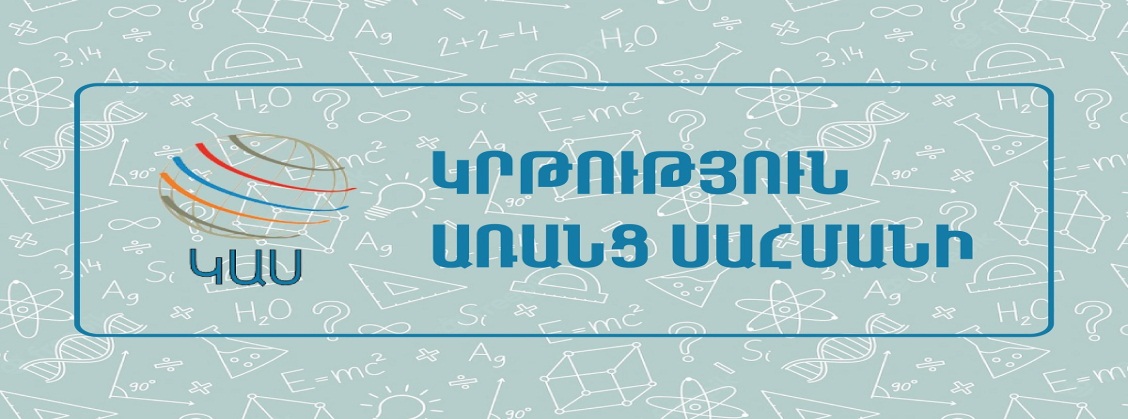 ՀԵՏԱԶՈՏԱԿԱՆ  ԱՇԽԱՏԱՆՔԹեմա՝   ԱՍՏՎԱԾԱՇՆՉՅԱՆ   ԱՌԱԿՆԵՐԻ  ԴԱՍՏԻԱՐԱԿՉԱԿԱՆ ՆՇԱՆԱԿՈՒԹՅՈՒՆԸՈՒՍՈՒՑԻՉ՝         ՍՈՒՍԱՆՆԱ ԱՐՇԱԿՅԱՆՂԵԿԱՎԱՐ՝       ՎԵՐՈՆԻԿԱ   ԲԱԲԱՋԱՆՅԱՆԵՐԵՎԱՆ 2022ԲՈՎԱՆԴԱԿՈՒԹՅՈՒՆՆԵՐԱԾՈՒԹՅՈՒՆ․․․․․․․․․․․․․․․․․․․․․․․․․․․․․․․․․․․․․․․․․․․․․․․․․․․․․․․․․․․․․․․․․․․․․․․․․․․․․․․․․․․․3ԳԼՈՒԽ ԱՌԱՋԻՆ  ԱՍՏՎԱԾԱՇՆՉՅԱՆ   ԱՌԱԿՆԵՐԻ  ԴԱՍՏԻԱՐԱԿՉԱԿԱՆ ՆՇԱՆԱԿՈՒԹՅՈՒՆԸ․․․․․․․․․․․․․․․․․․․․․․․․․․․․․․․․․․․․․․․․․․․․․․․․․․․․․․․․․․․․․․․․․․․․․․․․․․․․․․․․․․6Առակների կիրառման հաճախականությունը  մայրենիի դասագրքերում․․․․․․․․․․․․․․․․․․․․․․․․․․․․․․․․․․․․․․․․․․․․․․․․․․․․․․․․․․․․․․․․․․․․․․․․․․․․․․․․․․․․․12ԵԶՐԱԿԱՑՈՒԹՅՈՒՆՆԵՐ․․․․․․․․․․․․․․․․․․․․․․․․․․․․․․․․․․․․․․․․․․․․․․․․․․․․․․․․․․․․․․․․․․․․․․․․․․․․23ԱՌԱՋԱՐԿՈՒԹՅՈՒՆՆԵՐ․․․․․․․․․․․․․․․․․․․․․․․․․․․․․․․․․․․․․․․․․․․․․․․․․․․․․․․․․․․․․․․․․․․․․․․․․․․․24ԳՐԱԿԱՆՈՒԹՅԱՆ ՑԱՆԿ․․․․․․․․․․․․․․․․․․․․․․․․․․․․․․․․․․․․․․․․․․․․․․․․․․․․․․․․․․․․․․․․․․․․․․․․․․․25ՆԵՐԱԾՈՒԹՅՈՒՆՀետազոտության արդիականությունը։ Մեր հետազոտական աշխատանքի արդիականությունը պայմանավորված է սովորողների կողմից մարդկային հարաբերությունների, բնության մեջ առկա լավ ու վատ երևույթների պատճառներն ընդհանրացնելու, գաղափարը ձևակերպելու կարողության կարևորությամբ և այդ կարողության ձևավորման հարցում առակի հնարավորություններով։Աստվածաշնչյան առակը դաստիարակչական նպատակ ունեցող ստեղծագործություն է և օգնում  է  դպրոցականին իրական կյանքում ճիշտ կողմնորոշվելու և ավելի հեշտ ապրելու։           Աստվածաշնչյան առակի ուսումնասիրման հարցը արդիական է, քանի որ մարդ արարածը կյանքի օրենքները սիրում է սովորել օրինակով, իսկ առակը տալիս է այդ հնարավորությունները. մարդու համար ընդօրինակելն ավելի հեշտ է, քան վերացական խրատը, ուստի հերոսների արարքներով բացահայտվում է ստեղծագործության գաղափարը, որն էլ նպաստում է աշակերտների՝ արդար, ազնիվ, ճշմարտախոս, աշխատասեր, քաջ, անվախ ու հայրենասեր մարդ դաստիարակվելուն։ Մեր մանկավարժական աշխատանքի ընթացքում նկատել ենք, որ դասագրքերում այսօր այնքան էլ մեծ ու առանձնահատուկ տեղ չի տրվում աստվածաշնչյան առակներին, իսկ եղած առակներն էլ ուսումնասիրվում են՝ բավարարվելով նրանց բովանդակությունը վերարտադրելով։ Առակն ինքնին, որպես այլաբանորեն ներկայացված գրական ստեղծագործություն, այնքան էլ լավ չի ընկալվում աշակերտների կողմից։ Դա, համարելով արդի խնդիր, առաջարկում ենք առակներն ուսումնասիրել այնպես, որ աշակերտները կարողանան հասկանալ առակի գաղափարը, կռահեն ենթատեքստը, տարբերեն լավն ու վատը, չարն ու բարին, ճիշտն ու սխալը և ըմբռնեն, թե ինչը պիտի լինի իրենց կյանքի ուղենիշը։Հետազոտության նպատակն է՝ փոխներգործուն մեթոդների և արտադասարանային միջոցառումների միջոցով վեր հանել առակի գաղափարի բացահայտման հնարավորությունները։Հետազոտության խնդիրներն են՝Բացահայտել աստվածաշնչյան առակների կիրառման հաճախականությունը տարրական դպրոցի մայրենիի դասագրքերում:Հիմնավորել աստվածաշնչյան առակի ուսուցումը որպես կրտսեր դպրոցականների կարդացած բնագրի գաղափարի բացահայտման և տրամաբանության զարգացման միջոց: Մշակել և փորձարկել աստվածաշնչյան առակի ուսումնասիրման վերաբերյալ առաջադրանքների   համակարգ։Վերլուծել և գնահատել աստվածաշնչյան առակների ուսումնասիրման արդյունավետությունը փոխներգործուն մեթոդների ու արտադասարանային միջոցառումների կիրառման միջոցով:Հետազոտության օբյեկտը՝ Տարրական դասարաններում մայրենիի դասերին ընթերցված աստվածաշնչյան առակների գաղափարի ըմբռնման, յուրացման և կշռադատման մեթոդների համակարգն է։Հետազոտության առարկան՝ Մայրենիի դասերին աստվածաշնչյան առակի գաղափարի վերհանման   մեթոդական գործընթացն է։ԳԼՈՒԽ ԱՌԱՋԻՆԱՍՏՎԱԾԱՇՆՉՅԱՆ   ԱՌԱԿՆԵՐԻ  ԴԱՍՏԻԱՐԱԿՉԱԿԱՆ ՆՇԱՆԱԿՈՒԹՅՈՒՆԸ21-րդ դարում անհատի հոգևոր զարգացումը դարձել է հրատապ խնդիր ազգային մշակույթի, ինքնության, արժեքային համակարգի ձևավորման համատեքստում; Աստվածաշնչյան առակը բանահյուսության հնագույն տեսակներից է և առկա է գրեթե բոլոր ժողովուրդների բանավոր ստեղծագործության մեջ։ Այն զարգացել է հորինված հեքիաթների հիման վրա. այս առումով կարող ենք ասել, որ առակի ժանրն ու հեքիաթի ժանրը ունեն որոշ ընդհանրություններ։ Աստվածաշնչյան առակներում նկարագրվում են մարդկային բնավորության խտացված գծերը, մարդկանց արարքները, նրանց փոխհարաբերությունները, ծաղրվում են մարդկանց թերություններն ու բացերը, սակայն այդ բոլորը ներկայացված են այլաբանորեն, փոխաբերական ձևով՝ կենդանիների ու իրերի փոխհարաբերության միջոցով, և հենց այս այլաբանություն է, որ բացահայտում է նրա առանձնահատկությունը, Հնում «առակ» բառը նշանակել է նաև խրատ, իմաստություն: Այդպիսիք են Աստվածաշնչում պահպանված Սողոմոնի առակները, որոնք մեծ ազդեցություն են թողել գրեթե բոլոր ժողովուրդների մտածելակերպի վրա: Ներկայացնենք աստվածաշնչյան առակներից մի քանիսը։Օրինակ՝       Այրի կնոջ և դատավորի առակը: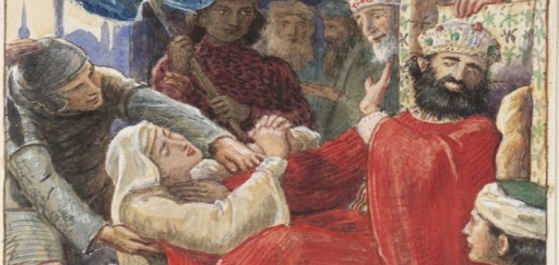      Այս  առակը դպրոցականներին սովերեցնում է, որ անդադար ու անձանձրույթ պետք է աղոթել Աստծուն, ով անտարակույս կլսի իրեն դիմողի աղոթքների ու աղաչանքները այլ ոչ թե անիրավ և անաստված դատավորին , ով լսեց այրի կնոջը միայն նրա համար, որ վերջինս արդեն ձանձրացնում էր իրեն: Այրին Քրիստոսին թողած՝ ապավինում էր անիրավ դատավորին`իրավունք էր խնդրում մեկ այլ դևից, որպեսզի ձերբազատվի մեկ այլ անիրավի բռնությունից: Անիրավ տնտեսի առակը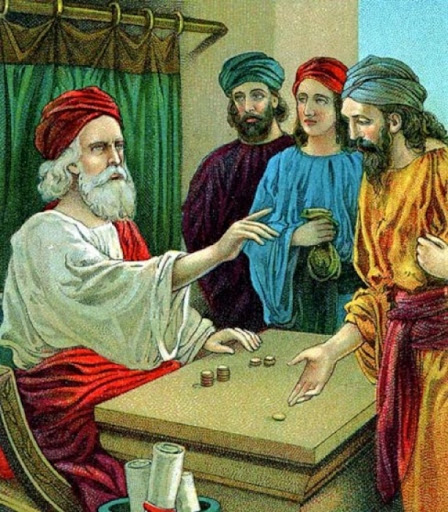 Այս առակում      տանուտերն Աստված է, տնտեսն էլ մարդն է։ Աշխարհի բոլոր բարություններն Աստուծո ունեցվածքն են: Մարդը դրանց տերը չէ, այլ մատակարարող պաշտոնյան: Աստված աշխարհի բարությունները մարդուն է հանձնել, որ այս աշխարհում դրանք օգտագործելով՝ հանդերձյալ աշխարհի համար արդյունք և շահ պատրաստի։ Աշխարհի բարիքները մարդու ձեռքում ժամանակավոր են։ Մի օր դրանք այլևս ձեռքի տակ չպիտի ունենա։ Աստված դրանք հանձնել է, որպեսզի նա որևէ ձևով օգտվի այդ բարիքներից, և երբ դրանք իր ձեռքից պակասեն, այսինքն՝ երբ մարդը մեռնի, իր ապագա կյանքում այս աշխարհի մատակարարությունից օգուտ քաղած լինի։
Ուշագրավ է նաև օգուտ քաղելու ձևը։ Երբ տնտեսը մուրհակները փոխել էր տալիս, նա կարող էր օգտվել տարբերության գումարից՝ նույն պահին պարտապաններից պատշաճ մաս ստանալով, բայց տնտեսի նպատակն էր շահել միայն պարտապանների երախտապարտությունը, որպեսզի երբ պաշտոնից ազատվի, նրանց տներում բնակություն և կերակուր գտնի։  Նա ցանկացավ ընկերներ ձեռք բերել՝ մարդկանց լավություն անելով, որ ընկերոջն արած լավությունից մի օր էլ ինքը օգտվեր։ Առակի նպատակն է հասկացնել և ուսուցանել, թե մարդ պարտավոր է ձեռքում եղած աշխարհի բարիքներից ընկերոջը օգուտ հանել, օգնել, նպաստել, ողորմել։«Աշխարհի որդիները» նրանք են, ովքեր ճարպիկ են ու խորամանկ և բոլոր գործերում իրենց շահն են փնտրում: Իսկ «լույսի որդիները» նրանք են, ովքեր Աստծուն սիրելով և հանդերձյալ կյանքի ձգտելով՝ չեն հոգում երկրավորի մասին, այլ միայն հոգևոր հարստությունն են արժևորում: Սակայն առաջինները նույնպես կարող են փրկվել վերջինների նման, եթե իրենց անօրինությունը գիտակցեն ու ղզջան, եթե իրենց հանցանքները ընդունեն ու խոստովանեն, եթե ապաշխարեն ու փորձեն իրենց մեղքերը քավել` ներելով և ողորմություն անելով, քանզի «աղքատին ողորմություն տվողը փոխ է տալիս Աստծուն»:Առակների նպատակը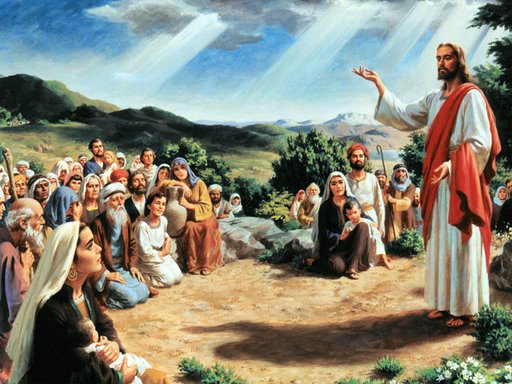 Կարծում եմ, նա այդպես է իրականացնում մարդկանց նկատմամբ Եսայու մարգարեությունը, որ ասում է «Անդադար կլսեն, բայց չեն հասկանա, շարունակ կնայեն, բայց չեն տեսնի… Ուշագրավ է, որ Աստծու ներշնչմամբ գրված այդ խոսքերը սաղմոսերգուն ասել էր Հիսուսի ծնվելուց դարեր առաջ։ Ստացվում է, որ իր Որդու երկիր գալուց դեռ հարյուրավոր տարիներ առաջ Աստված որոշել էր, որ նա ուսուցանելու է առակների միջոցով։ Ուրեմն կարելի է ենթադրել, որ Աստված գնահատում է ուսուցանելու այս մեթոդը։ Հիսուսը այնպես է սովորեցնում, որ նրանց համար հեշտ լինի հիշել։ Սովորաբար տպավորիչ օրինակը կամ առակը չի մոռացվում։ ինչպես Հիսուսն ինքն ասաց, առակները օգնում էին զատորոշելու նրանց, ում «սիրտը կարծրացել էր» ճշմարտության հանդեպ: Իսկ ինչպե՞ս էին նրա առակները բացահայտում մարդկանց մղումները։ Որոշ դեպքերում նա միտումնավոր կերպով էր առակներով խոսում, որ մղի իր ունկնդիրներին հարցեր տալու դրանց լիարժեք նշանակությունը հասկանալու համար։ Խոնարհ մարդիկ այդպես էլ անում էին, իսկ հպարտ կամ անտարբեր մարդիկ՝ ոչ: Փաստորեն, առակների միջոցով ճշմարտությունը հայտնի էր դառնում նրանց, ում սիրտը ծարավ էր ճշմարտության, սակայն թաքնված էր մնում նրանցից, ում սիրտը հպարտ էր։ Հիսուսի առակներն ու օրինակները շատ առումներով էին օգտակար։ Դրանք հետաքրքրություն էին առաջացնում մարդկանց մեջ՝ մղելով նրանց լսելու։ Նաև պատկերներ էին ստեղծում մտքում, ինչի շնորհիվ հեշտ էր լինում հասկանալ։ Հավատի լույսը 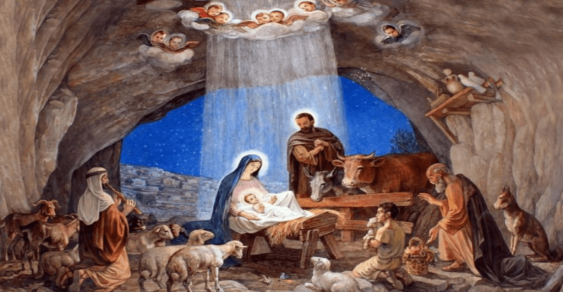      Այս առակով Հիսուսը ուզում է մարդկանց սովորեցնել , որ կարևորը մարդու ներաշխարհն է, ոչ թե արտաքինը: Մարմնի ճրագն աչքն է. երբ քո աչքն առողջ է, քո ամբողջ մարմինը լուսավոր կլինի, իսկ երբ քո աչքը հիվանդ է, քո ամբողջ մարմինը խավար կլինի: Շատ անգամ մարդիկ տարված են արտաքին երևացող բաներ մաքրելով, մինչդեռ մեր ներսը լի է հափշտակությամբ և չարությամբ: Բայց երբ մարդը լսում է հավատում է Աստծո խոսքին, նրա մարմինը նմանվում է ճրագի, որն իրենից լույս է ճառագում, հետևաբար կարևորը մարդու հավատն է ու ներքին լույսը, այլ ոչ թե արտաքինը, որն շատ անգամ խափուսիկ է:Նոր գինին հին տիկերի մեջ չի դրվում 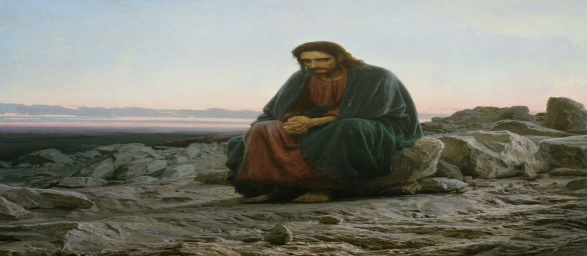         Հիսուսի բերած համեմատությունների համաձայն` հին սովորությունները  հնացած տիկերի են նման, իսկ Իր ուսմունքն ու քարոզները` նոր գինու: Հնի հետ դրանք անհարիր են, պետք է նոր գինին նոր տիկի մեջ լցնել, Նոր Ուխտը նոր օրենքներով կազմել, որպեսզի հաստատուն հիմքով պատրաստվի և պահպանվի: Պահված գանձի օրինակը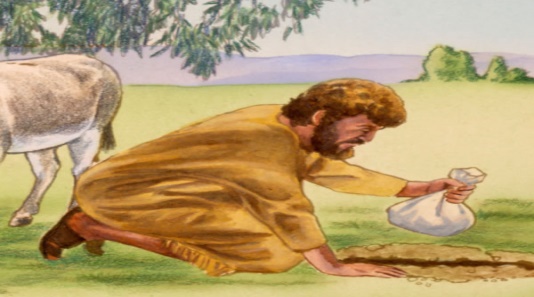      Այստեղ շեշտը դրված է գանձի վրա, երբ հողագործը գտնում է այդ գանձը, նրա մոտ մեծ ցանկություն է առաջանում տիրանալ այդ գանձին՝ վաճառելով ամեն ինչ, ինչ որ ուներ: Ստացվում է, որ երկնային արքայությունը ժառանգելու համար պետք է հրաժարվել այս աշխարհում ունեցած հարստությունից: Ստացվում է , որ մարդը կարող է պատահաբար գտնել երկնքի արքայությունը և պետք է իմաստուն կերպով ընտրություն կատարել:Նոր կարկատանը հին հագուստի վրա       Այստեղ մեկնաբանությունը նույնն է ինչ որ ՛՛Նոր գինին հին տիկերի մեջ չի դրվում ՛՛ առակում: Հիսուսի բերած համեմատությունների համաձայն` հին սովորությունները  հնացած հագուստի են նման, իսկ Իր ուսմունքն ու քարոզները` նոր կտորի: Հնի հետ դրանք համադրելը անհարիր է: Պետք է նոր Ուխտը նոր օրենքներով կազմել, որպեսզի հաստատուն հիմքով պատրաստվի և պահպանվի: Ճրագի օրինակը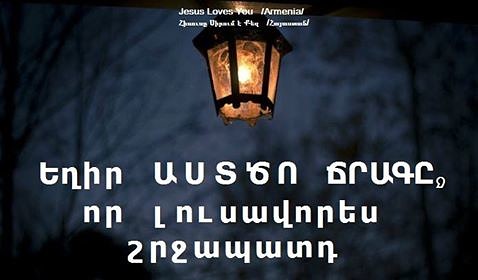 Կարծում եմ ճրագը դա քրիստոնեությունն է, որը չէր կարող երկար ժամանակ ծածուկ մնալ ու գաղտնի գործել, միայն թե այդ լույսը համարձակ դուրս բերող էր պետք:Որոմի առակը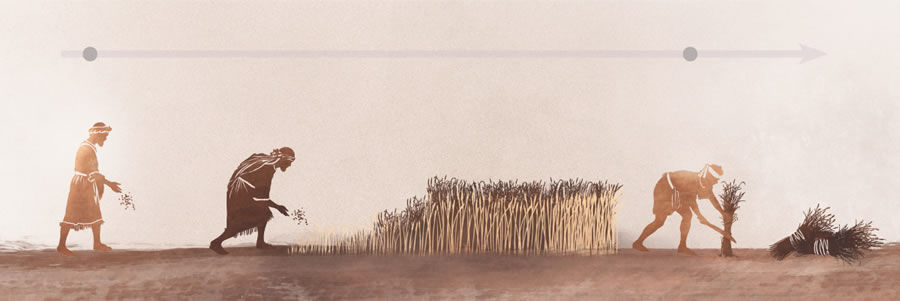        Ագարակատերը դա Հիսուսն է , իսկ ագարակը՝ աշխարհը: Ցորենի սերմերը բարի, իսկ որոմի սերմերը չար մարդիկ են: Բարի մարդկանց գործերը բարի պտուղներ են տալիս, չարերինը՝ չար: Ցորենն ու որոմն առանձնացնելը նշանակում է, որ ամեն մարդ իր գործերի համար արժանի հատուցում պետք է ստանա: Իսկ չար մարդիկ միանգամից չեն պատժվում, քանի որ այդ դեպքում հնարավոր է նեղություն կամ վիշտ պատճառել նաև բարի մարդկանց: Ու բացի այդ, յուրաքանչյուրին ժամանակ է տրվում զղջալու և ուղղվելու համար:Աշակերտ լինելու գինը     Մարդկային կյանքը դա աշտարակի կառուցման նման է, որի հիմքը մարդու սերն է: Հիսուսին հետևելու իմաստը՝ փրկությունն է, որի համար անհրաժեշտ է սիրել Աստծուն ամբողջ հոգով ու մտքով: Եվ Հիսուսին հետևելուց առաջ մարդը պետք է հաշվի նստի ինքն իր հետ և հասկանա այն գինը, որ պիտի վճարի՝ հիսուսին աշակերտ լինելու համար:Անպետք աղը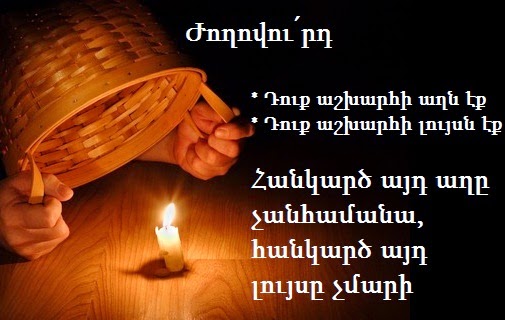        Աղը նյութի մեջ լուծվելիս նրա էությունն ու արտաքին տեսքը չի փոխում, այլ միայն իր համն է տալիս. նույնպես և քրիստոնեությունը մարդու կամ մարդկային հասարակության մեջ որևէ արտաքին բեկում չի առաջացնում, սակայն ազնվացնում է մարդու հոգին և դրա միջոցով փոփոխում նրա ամբողջ կյանքը: ՛՛Եթե աղը անհամանա՛՛ ասելով նա ի նկատի ուներ այն մարդկանց, ովքեր մեկ անգամ ճաշակելով Սուրբ Հոգու հետ ազնիվ հաղորդությունը, այնուհետև ընկան աններելի մեղքի մեջ և նրանք այլևս առանց Աստծո առանձնակի օգնության ընդունակ չեն ոչնչով հոգեպես նորոգվել: Առակներն այժմ էլ պատմվում և պահպանվում են ժողովրդի մեջ: Այս առումով պետք է նշել, որ ուսուցումը լինելով բարդ գործընթաց, պահանջում է աշխատանք և ճիշտ մոտեցում գործընթացի իրականացման համար: Ուսուցման գործընթացն իմացական գործունեության յուրահատուկ ձև է, քանի որ աշակերտը ուսուցման միջոցով յուրացնում է հասարակական փորձը, ճանաչում է աշխարհը: Ուսուցման տարբերությունը գիտական իմացությունից նրանում է, որ նյութը, որն արդեն յուրացված է գիտության կողմից` հատուկ կազմակերպված է և ներկայացված է ուսուցման համար:Մի շարք առակներում երևում է հասարակական շերտավորումը և սոցիալական պայքարի առկայությունը։ Մարդիկ դատում ու դատապարտում ենիշխաններին, տրտնջում թագավորներից, նույնիսկ՝ աստծուց։ Սակայն հեղինակի կարծիքով, ժողովուրդը պետք է հնազանդվի իշխողներին, իսկ վերջիններս պարտավոր են նրան պահպանել օտար կեղեքիչներից ու վտանգից։           Սովորողի համակողմանի զարգացման հիմքը արժեքային համակարգի ձևավորումն է՝ ազգային և համամարդկային արժեքների գիտակցումը: Մանկավարժական արժեբանության կիրառական տեսանկյունից այս դրույթը արտացոլվում է հանրակրթության կրթական չափորոշիչներում, ուսումնական ծրագրերում, ուսումնական պլաններում, դասագրքերում, դիդակտիկ և մեթոդական նյութերում:Դպրոցը, հանդիսանալով անձի կրթության , դաստիարակության դարբնոցը, սերնդից սերունդ փոխանցում է հասարակության մեջ կուտակված նյութական, տնտեսական, սոցիալական, հոգեբանական, բարոյական, գեղագիտական ճանաչողական և այլ բնույթի արժեքներ: Սովորողի հոգեմտավոր ներաշխարհը ձևավորվում է ազգային և համամարդկային արժեքների գիտակցության ներքո, իսկ այդ արժեքներն ընկած են մարդասիրական կրթության հիմքում: Սովորողի ճանաչողական արժեքները ձևավորվում են գիտելիքի միջոցով . մտորել- գնահատել – իմաստավորել- յուրացնել ճանաչողական արժևորման տրամաբանական քայլերը սկսվում են գիտելիքի փոխանցմամբ: Հետևաբար, գիտելիքը համարվում է առաջնային արժեք կրթական արժևորման աստիճանակարգում: Անձի կրթվածություն ասելով՝ հասկանում ենք ոչ միայն գիտելիքների համակարգի տիրապետում, այլև ստեղծագործական ունակությունների դրսևորում, համագործակցային, ինքնաարտահայտման որակների առկայություն, արժեքայի գիտակցություն:Փորձը ցույց է տալիս, որ աշակերտները մեծ հետաքրքրությամբ են կարդում աստվածաշնչյան առակներ. առակներում հանդես եկող տարբեր երևույթների միջոցով ակնարկվում են մարդիկ` իրենց     դրական ու բացասական գծերով: Առակների միջոցով սովորողը նոր որակներ է ձեռք բերում . նա արդարացիորեն դիտարկում և վերլուծում է մարդկային տարբեր բնավորություններ, քննադատում բացասականը` չարությունը, ծուլությունը, ագահությունը, ժլատությունը և այլն: Ի լրումն այս ամենի հոգևոր , բարոյական որակների ձեռքբերման առումով էլ ավելի ուժ ունեն Հիսուսի առակները, որոնք իրական կյանքից վերցված պատմություններ են: Դրանք Հիսուսի կողմից ավանդված բարոյականության յուրահատուկ դասեր են: Բարոյական, հոգևոր արժեքների փոխանցման յուրահատուկ աղբյուր է <<Մանկական աստվածաշունչը>> .Հիսուս առակներով խոսում է երեխայի հոգու հետ`բարերարության, լույսի, մարդասիրության դասեր տալով:Կրկնության դասը հնարավորություն է տալիս ուսուցչին `անդրադառնալու Հիսուսի առակներին և դրանց միջոցով սովորողների մոտ ձևավորելու նոր արժեքներ:Առակների ուսուցման ժամանակ հարկավոր է ուսուցչի կողմից հստակ մեկնաբանվի յուրաքանչյուր միտքը իր արտահայտած իմաստով, քանզի այն կարող է երբեմն ստանալ ոչ ճիշտ ընկալում, քանզի առակն ինքնին խոհախրատական և փիլիսոփայական միտք է իրենից ենթադրում:Առակների կիրառման հաճախականությունըմայրենիի դասագրքերում       Ցանկացած առարկայի դպրոցական դասագիրք պետք է կառուցվի դասագրքերին ներկայացվող պահանջներին համապատասխան, քանի որ դա լուրջ                     աշխատանք է. այն պետք է համապատասխանի չափորոշչային պահանջներին, աշակերտների տարիքային առանձնահատկություններին։Մայրենիի դասագրքերում ներառված առակների հաճախականությունը պարզելու համար ուսումնասիրել ենք 1-4-րդ դասարանների մայրենիի գործող դասագրքերը (Վ.Սարգսյան և ուրիշներ, Դ.Գյուրջինյան, Ն.Հեքեքյան և Ա.Քյուրքչյան, Լ.Տեր-Գրիգորյան հեղինակային խմբեր)՝ դուրս գրելով դրանցում ներառված առակների անունները, այնուհետև արդյունքները ներկայացրել ենք աղյուսակի տեսքով։	Աղյուսակ 1Նայելով աղյուսակին՝ ակնհայտ երևում է, թե տվյալ դասարանում որ հեղինակային խմբի դասագրքում ինչ առակներ են ներառված։ Ուսումնասիրությունների արդյունքում պարզեցինք, որ Ա.Քյուրքչյան, Լ.Տեր-Գրիգորյան հեղինակային խմբի 2-րդ դասարանի մայրենիի դասագրքում առակներ ներառված չեն։Դասագրքերի ուսումնասիրության ընթացքում փորձել ենք պարզել նաև, թե առակները դասագրքերում տեղ գտած ստեղծագործությունների քանի տոկոսն են կազմում, որի արդյունքում էլ ունեցել ենք հետևյալ ցուցանիշները.Գրիգորյան հեղինակային խմբի 2-րդ դասարանի մայրենիի դասագրքում առակներ ներառված չեն։Դասագրքերի ուսումնասիրության ընթացքում փորձել ենք պարզել նաև, թե առակները դասագրքերում տեղ գտած ստեղծագործությունների քանի տոկոսն են կազմում, որի արդյունքում էլ ունեցել ենք հետևյալ ցուցանիշները.Աղյուսակ 2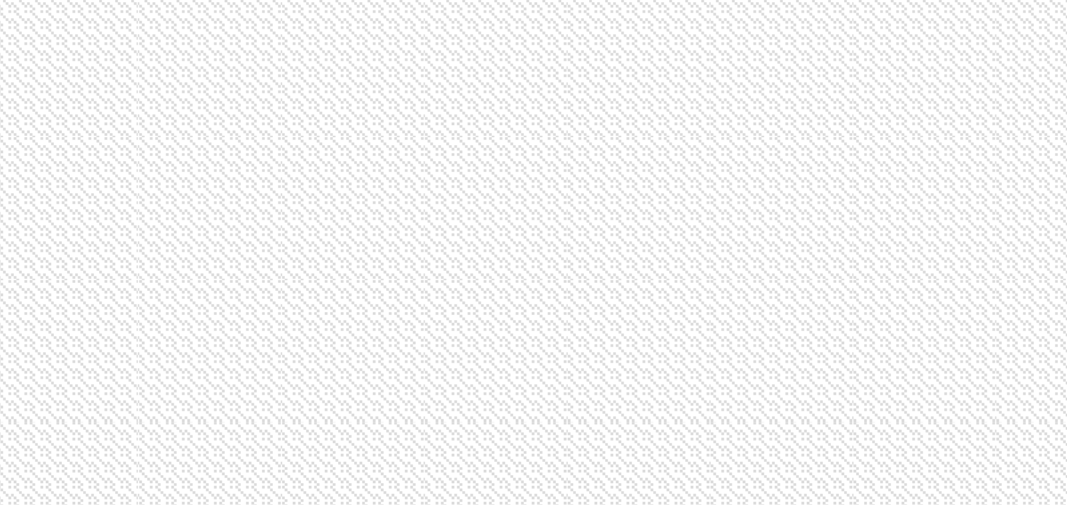 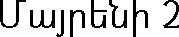 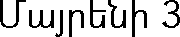 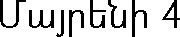 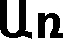 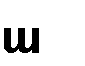 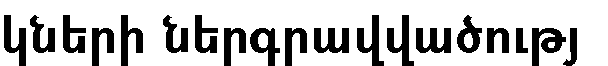 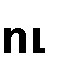 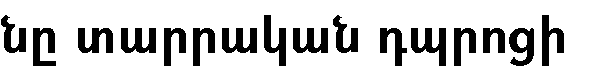 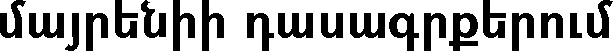 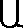 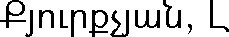 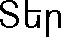 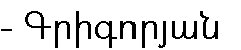 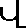 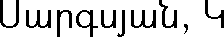 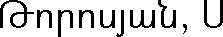 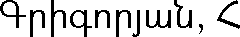 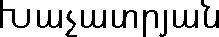 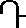 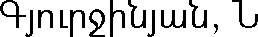 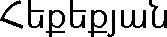 Առաջին դասարանի Ա․Քյուրքչյան, Լ․Տեր-Գրիգորյան և Վ․Սարգսյան և ուրիշներ հեղինակային խմբերի դասագրքերում առակները կազմում են համապատասխանաբար 1% և 4 %, գրեթե բացակայում են, ինչը, մեր կարծիքով, բավարար չէ, քանի որ հետայբբենական շրջանից հետո, երբ աշակերտներն սկսում են փոքրիկ բնագրեր ընթերցել, շատ նպատակահարմար է, որ այդ բնագրերն առակներ լինեն, քանի որ, դեռ առաջին դասարանից սկսած՝ պետք է զարգացնել աշակերտների տրամաբանությունը, իսկ առակը, որպես գեղարվեստական ժանրիստեղծագործություն, հնարավորություն է տալիս խրատել աշակերտին՝ այն ներկայացնելով այլաբանորեն։Երկրորդ դասարանի՝ Վ․Սարգսյան և ուրիշներ հեղինակային խմբի դասագրքում առակները կազմում են դասագրքի ընդամենը 1 տոկոսը, ինչը նույնպես, մեր կարծիքով, ցածր ցուցանիշ է։ Համեմատաբար բարձր է ներգրավվածությունը 3-րդ դասարանում։ Ընդ որում, Վ.Սարգսյանի հեղինակային խմբի դասագրքում 14% է, Դավիթ Գյուրջինյանի և Նարինե Հեքեքյանի հեղինակած դասագրքում՝ 12%։ Համապատասխանաբար ընդամենը 5% և 8% է 4-րդ դասարանի դասագրքերում, որը 4-րդ դասարանի համար բավականին ցածր ցուցանիշ է։Սակայն մենք ոչ միայն շեշտադրում ենք առակների ներգրավվածության քիչ լինելու հանգամանքը, այլև այդ ներգրավված առակների շուրջ մեթոդապես ոչ բավարար աշխատանքի կատարումը։ Շատ կարևոր է առակներն ուսումնասիրել այնպես, որ աշակերտը կարողանա ի վերջո այն դիտարկել իր բոլոր ժանրային առանձնահատկություններով, խրատական խոսքով ու բարոյականության ձևավորմամբ։Վերլուծելով այս ցուցանիշները՝ կարող ենք եզրակացնել, որ տարրական դպրոցի մայրենիի դասագրքերն այնքան էլ հարուստ չեն առակներով և նրանց մեջ այնքան էլ մեծ տեղ չի հատկացվում առակներին։ Ցանկալի է, որ ավելի շատ առակներ ներառվեն մայրենիի դասագրքերում, քանի որ առակները դաստիարակչական արժեք ներկայացնելուց զատ զարգացնում են աշակերտների տրամաբանությունն ու կապակցված խոսքը։ Այսպիսով՝ առակները լինելով ավելի խորքային իմաստ արտահայտող ստեղծագործություններ, դրանց ուսումնասիրումն օգնում է աշակերտներին ավելի հեշտությամբ կռահել մյուս ստեղծագործությունների գաղափարն ու  ենթատեքստը։Այսպիսով,	մեր վարած դասերի, կատարած վերլուծությունների, դասալսումների արդյունքները ամբողջացնելու և ամբողջական պատկեր ստանալու նպատակով դասվարների շրջանում անցկացրինք հարցախույզ։ Կազմել ենք հարցաթերթիկ (տե՛ս հավելված 1), որի նպատակն էր պարզել տարրական դպրոցում ինչպիսի աշխատանքներ են կատարվում առակների ուսումնասիրման շուրջ։ Հարցաթերթիկը բաղկացած էր 6 հարցից, որից 2-ը փակ, 4-ը՝ բաց։ Հարցմանը մասնակցել են Հայսատանի տարբեր մարզերից շուրջ 20 դասվար։Ներկայացնենք հարցման արդյունքները.Հեշտությա՞մբ են արդյոք աշակերտները տարբերում առակը գեղարվեստական ստեղծագործության այլ ժանրերից։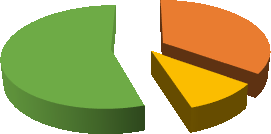 Տրամագիր 1Հարցախույզի մասնակից դասվարների 55%-ը (11 ուս.) նշել է, որ աշակերտները հեշտությամբ են տարբերում առակը գեղարվեստական այլ ժանրերից, 35%-ը (7 ուս.) նշել է, որ հաճախ դժվարանում են, իսկ 10%-ը (2 ուս.) նշել է, որ աշակերտները չեն տարբերում առակները։ Մեր ուսումնասիրությունները ցույց են տվել, որ աշակերտներն ավելի դժվար են առակը տարբերում այլ ժանրերից, երբեմն էլ չեն տարբերում, քանի որ բացի առակից շատ ստեղծագործություններ են ուսումնասիրում, սակայն ուսուցման գործընթացում դրանց ժանրային առանձնահատկությունների շուրջ բավարար աշխատանք չի տարվում և տարրական դասարանների մայրենիի դասագրքերում բավարար նյութեր զետեղված չեն։Առակները վերլուծելիս աշակերտները դրա գաղափարը կապո՞ւմ են իրենց կյանքի ու առօրյայի հետ։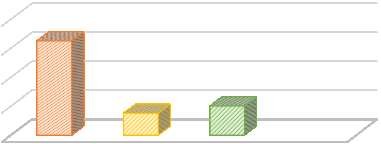 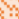 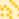 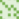 Այս հարցին դասվարների 65%-ը (13 ուս.) պատասխանել է, որ աշակերտները առակների գաղափարը կապում են իրենց կյանքի ու առօրյայի հետ, այնինչ մեր մանկավարժական պրակտիկայի ընթացքում մենք մեր լսած դասերի արդյունքները վերլուծելիս պարզել ենք, որ ուսուցիչների պատասխանները արժանահավատ չէին։ Մենք կարծում ենք, որ ոչ բոլոր աշակերտները կարող են շատ լավ ընկալել առակը և դրա դրվագները կապել կյանքի հետ, 15%-ը (3 ուս.) նշել է, որ աշակերտներն ընդհանրապես առակների գաղափարը չեն կապում իրենց կյանքի հետ, 20%-ը (4 ուս.) նշել է, որ աշակերտները երբեմն այդ առակի գաղափարը կապում են իրենց առօրյայի հետ։ Հաշվի առնելով աշակերտների տարիքային առանձնահատկությունները՝ մենք կարծում ենք, որ եթե անգամ աշակերտը տարրական դպրոցում չի կարողանում առակի խորհուրդը կապել իր առօրյայի հետ, ամեն դեպքում նրա մտքում մտապատկերվում են դասագրքի նկարները, դրվագները, և նա հետագա իր կյանքում, անկասկած, կտեսնի նման դրվագներ և հետևություններ կանի:Ի՞նչ մեթոդներ և մեթոդական հնարներ եք կիրառում առակի գաղափարի բացահայտման նպատակով։Տրամագիր 3Ուսուցիչների 35%-ը (7 ուս.) կիրառում է «Վենի դիագրամ», 30%-ը (6 ուս.)«Քառաբաժան», 20%-ը (4 ուս.) «Պրիզմա», 10%-ը (2 ուս.) «Մտագրոհ», 5%-ը (1 ուս.) դերային խաղ։Մեր կարծիքով գրեթե բոլոր պատասխան տարբերակներն էլ նպատակային են կիրառել, սակայն մենք կարծում ենք, որ առակների ուսումնասիրության ժամանակառավել նպատակային են հատկապես «Պրիզման», «Վենի դիագրամը» և դերային խաղերը։Առակը ուսուցման ո՞ր ձևերի օգնությամբ է դառնում հետաքրքիր ու ավելի հեշտ յուրացվող։Հարցախույզին մասնակից դասավարների 100%-ը (20 ուս.) կարծում է, որ առակի ուսուցման հեշտ յուրացմանը նպաստում է ուսուցման կազմակերպման հիմնական ձևը՝ դասը:Սակայն մենք կարծում ենք, որ ուսուցման կազմակերպման մյուս ձևերը՝ արտադասարանային միջոցառումները, բեմականացումները, վիկտորինաները, դրանց հետ մեկտեղ ժամանակակից տեխնոլոգիաների կիրառումը ևս առավել հետաքրքիր, պատկերավոր ու ընկալելի են դարձնում առակի ուսումնասիրումը։ 5.Առակի ուսումնասիրման ժամանակ ինչի՞ն են ավելի շատ ուշադրություն դարձնում սովորողները.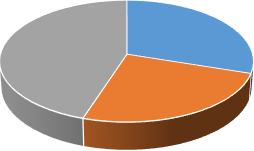 Տրամագիր 4Հարցմանը մասնակցած ուսուցիչներից 45%-ի (9 ուս.) կարծիքով առակների ուսումնասիրման ժամանակ սովորողները ուշադրություն են դարձնում ամեն ինչին, 30%-ի (6 ուս.) կարծիքով՝ բովանդակությանը, իսկ 25%-ի (5 ուս.) կարծիքով սովորողները կենտրոնանում են այն բանի վրա, թե ովքեր կամ ինչերն են առակի հերոսները: Այս արդյունքները լավ նախադրյալ են առակի շուրջ բազմաշերտաշխատանք իրականացնելու, մասնավորապես՝ առակի կերպարները վերլուծելու համար:6.Առակի հերոսների, նրանց արարքների և խոսքի վերլուծությանն առավելապես նպաստում է՝Տրամագիր 5Վերջին՝ վեցերորդ հարցին պատասխանելիս ուսուցիչների ՝ 25%-ը (5 ուս.) նշել է, որ առակի հերոսների գործունեության վերլուծությունը առավելապես նպաստում է սովորողների վերլուծական կարողության զարգացմանը, 30%-ի (6 ուս.) կարծիքով՝ սովորողների արժեքային համակարգի ձևավորմանը, իսկ մնացած 45%-ը (9 ուս.) կարծում է, որ զարգացնում է երկուսն էլ:Այսպիսով, հարցախույզի արդյունքների վերլուծությունն օգնեց հասկանալ, որ աշակերտների վերլուծական մտածողության, ինչպես նաև սովորողների արժեքային համակարգի ձևավորման գործում օգնում է առակի հերոսների գործունեության քննարկումը։Առակները սիրելի և զվարճալի են երեխաների համար, սակայն դրանց շուրջ տարվող աշխատանքը ոչ միշտ է համակարգված և նպատակաուղղված իրակա- նացվում՝ շեշտադրելով հատկապես սովորողների վերլուծական մտածողության զարգացումը: Հետևաբար, ոչ միայն կարևոր է դասագրքերում և առհասարակ տարրական դպրոցում առակների ճիշտ և հանգամանորեն ընտրությունը, այլև բազմաշերտ վերլուծությունը։ԵԶՐԱԿԱՑՈՒԹՅՈՒՆՆԵՐԳիտամեթոդական գրականության ուսումնասիրումը, փորձնական դասերի վարումը, դասալսումների իրականացումը, ուսուցիչների շրջանում իրականացրած հարցախույզի արդյունքների վերլուծությունը հնարավորություն են տալիս կատարելու հետևյալ եզրակացությունները.Առակի՝ որպես փոքրածավալ գրական ստեղծագործության գաղափարի բացահայտում, հիմք է հանդիսանում ավելի ծավալուն ստեղծագործությունների գաղափարի բացահայտման համար:Կարևորելով առակի դերը գաղափարի բացահայտման գործում՝ գտնում ենք, որ մայրենիի դասագրքերում ներառված առակները քիչ են. մինչդեռ դրանք պետք է շատ լինեն, քանի որ առակն առավել դաստիարակչական նպատակ ունեցող ստեղծագործություն է և օգնում է մարդուն իրական կյանքում ճիշտ կողմնորոշվելու և ավելի ճիշտ ապրելու։Առակի շուրջ իրականացվող բազմաբնույթ աշխատանքները, գաղափարի բացահայտման համար մեր կողմից մշակված և կիրառված առաջադրանքների համակարգը նպաստում են սովորողների վերլուծական - համադրական, քննադատա կան մտածողության, համեմատություններ, ընդհանրացումներ, եզրահանգումներ կատարելու, ստեղծագործական կարողությունների ձևավորմանն ու աշակերտների տրամաբանության զարգացմանը, առակի գաղափարի բացահայտմանն ու ենթատեքստի կռահմանը ։Մեր կողմից կիրառված ուսուցման կազմակերպման ձևերը, փոխներգործուն մեթոդներն ու մեթոդական հնարները նպաստեցին առակի գաղափարի վերհանման, առակի դերի ու նշանակության արժևորման, արդյունավետ ուսուցման ու աշակերտների տրամաբանության զարգացմանը։Ուսումնասիրվող առակների գաղափարի բացահայտման աշխատանքները պետք է ունենան շարունակական բնույթ:ԱՌԱՋԱՐԿՈՒԹՅՈՒՆՆԵՐՄասնագիտական գրականության մեջ կարելի է մշակել և առաջարկել աստվածաշնչյան  առակների ուսուցման արդյունավետությունը բարձրացնող  նյութեր։Սակավ են հատկապես տարրական դպրոցում աստվածաշնչյան առակների ուսումնասիրման ուղղությամբ մեթոդական գրականությունը, հոդվածները և համացանցային նյութերը։ԳՐԱԿԱՆՈՒԹՅԱՆ ՑԱՆԿԳրիգորյան Գ., Հայ ժողովրդական բանահյուսություն, Երևան, 1951, 595 էջ։Գյուրջինյան Դ., Հեքեքյան Ն., Մայրենի 3, Եր., Էդիթ Պրինտ, 2020, 168 էջ։Գյուրջինյան Դ., Հեքեքյան Ն., Մայրենի 4, Եր., Էդիթ Պրինտ, 2020, 200 էջ։Գյուլամիրյան Ջ. Հ., Հայոց լեզվի ուսուցման ծրագիր նախակրթարանի Ա և Դ դասարանների համար, Հայ կաթողիկե Պատրիարքարանի տպարան, 2018, 127 էջ։Գյուլամիրյան Ջ. Հ., Մայրենիի ուսուցման մեթոդիկա, Եր., 2018, Զանգակ-97, 341 էջ։Դեմիրճյան Դ., Երկ. ժողովածու, հ-8, Եր., ՀՀ ԳԱ հրատ., 1983, 670 էջ։Թորոսյան Կ., Չիբուխչյան Կ., Բալայան Ա., Ինչպես պլանավորել մայրենիի դասը 3, Մեթոդական ձեռնարկ, Եր., 2018, 512 էջ:Հանրակրթական հիմնական դպրոցի առարկայական չափորոշիչ (1-9-րդ դասարաններ), 2011, 49 էջ:Մանուկյան	Ս.Պ.,	Ընդհանուր	մանկավարժություն:	Նոր	դասընթաց: Ուսումնական ձեռնարկ: Եր., Զանգակ-97,  2005, 560 էջ։Չիբուխչյան Կ.Գեղարվեստական ստեղծագործության դժվարությունները և դրանց հաղթահարման ուղիները, Նախաշավիղ Եր., Լույս 4/2016։Պետրոսյան Հ., Ուսուցման ժամանակակից տեխնոլոգիաներ, Եր., «ԱՆ- ՋՈՆ», Լույս, 2008 275 էջ:Ջրբաշյան Էդ., Գրականութան տեսություն Եր., 1980, 496 էջ։Սարգսյան Վ.Ա., Այբբենարան, Ե., Մանմար,  2019, 128 էջ։Սիմոնյան Վ. Գրական տարրական գիտելիքները որպես կրտսեր դպրոցականի ընթերցողական կարողության ձևավորման հիմք, Եր., 2016, 181 էջ։Սարգսյան Վ.Ա., Մայրենի 1, Եր., Մանմար,  2020, 64 էջ։Սարգսյան Վ.Ա. և ուրիշներ, Մայրենի 2, 2020, 168 էջ։Սարգսյան Վ.Ա. և ուրիշներ, Մայրենի 3, 2020, 168 էջ։Սարգսյան Վ.Ա. և ուրիշներ, Մայրենի 4, 2020 178 էջ։Տեր-Գրիգորյան Ա.Ե., Ընթերցանության մեթոդիկա, Եր.,Լույս, 1978, 246 էջ։Քյուրքչյան Ա., Տեր- Գրիգորյան Լ., Այբբենարան Եր., Էդիթ Պրինտ, 2020, 128 էջ։Քյուրքչյան Ա., Տեր- Գրիգորյան Լ., Մայրենի 1, Եր., Էդիթ Պրինտ, 2020, 64 էջ։Քյուրքչյան Ա., Տեր- Գրիգորյան Լ., Մայրենի 2, Եր., Էդիթ Պրինտ, 2020, էջ 176։Выготский Л. С., Психология искусства, М., 1987, с.107.Выготский Л.С. , Педогогическая психология,М., 1991 480 с.Коменский Я. А., Локк Д., Руссо Ж.-Ж., Песталоцци И. Г., Педагогическое наследие. М.: Педагогика, 1989 г., 416 стр.Ушинский К.Д., Собр. соч. М., 1950, т. 10, 220 с.27․ http://hygradaran.weebly.com/uploads/1/1/8/6/11869782/arakner_havaqacu.pdf28.https://www.upperelementarysnapshots.com/2018/03/using-fables-in-upper- elementary.html?m=1ԴասագրքիհեղինակներԴասարանԱռակիհեղինակԱռակի վերնագիրԱ.Քյուրքչյան, Լ.Տեր-Գրիգորյան1-ինՂ.Աղայան«Մեղուն ու հավը»Ա.Քյուրքչյան, Լ.Տեր-Գրիգորյան1-ինԱթ.Խնկոյան«Ճպուռն ու մրջյունը»,«Աղվեսն ու կռունկը»,Վ.Սարգսյան	և ուրիշներ1-ինՎ. Այգեկցի«Ագռավն ու աղվեսը»«Իմաստուն մարդը»,«Աղվեսն ու գայլը»Վ.Սարգսյան և ուրիշներ2-րդՂ.Աղայան«Մեղուն ու հավը»Վ.Սարգսյան	և ուրիշներ3-րդԵզոպոս«Հնարամիտը»Վ.Սարգսյան	և ուրիշներ3-րդՀովսեփ Ասորի«Երկու աքլոր»Վ.Սարգսյան	և ուրիշներ3-րդՄխիթար Գոշ«Ճայը և սագը»Վ.Սարգսյան	և ուրիշներ3-րդՎ.Այգեկցի«Մարդը,	ընկույզը	և ձմերուկը»Վ.Սարգսյան	և ուրիշներ3-րդԱթ.Խնկոյան«Խոզն ու ագռավը»Վ.Սարգսյան	և ուրիշներ3-րդՀրաչիկ Սևոյան«Անտառն ու քամին»Դավիթ Գյուրջինյան, Նարինե Հեքեքյան3-րդՀենրիկ Սևան«Աղվեսն ու վագրը»Դավիթ Գյուրջինյան, Նարինե Հեքեքյան3-րդԼեոնարդո	դա Վինչի«Մայրին»Դավիթ Գյուրջինյան, Նարինե Հեքեքյան3-րդԻվան Կռիլով«Կարապը,խեցգետինը	և գայլաձուկը»Եզոպոս«Ճամփորդները»ՎարդանԱյգեկցի«Առյուծն ու մուկը»Վ.Սարգսյան, և Ուրիշներ4-րդԱվ. Իսահակյան«Արջն ու օձը»Վ.Սարգսյան, և Ուրիշներ4-րդԱթաբեկ Խնկոյան«Ճպուռն ու մրջյունը»Վ.Սարգսյան, և Ուրիշներ4-րդԵզոպոս«Առյուծն ու մուկը»,«Առյուծն	ունապաստակը»Վ.Սարգսյան, և Ուրիշներ4-րդՎարդան Այգեկցի«Այրի կինը և որդին»Դավիթ Գյուրջինյան, Նարինե Հեքեքյան4-րդԸստ Աստվածաշնչի«Լավ ընկերը»Դավիթ Գյուրջինյան, Նարինե Հեքեքյան4-րդՎարդան Այգեկցի«Առյուծը,	գայլը	և աղվեսը»